  РАШЭННЕ	РЕШЕНИЕ11 мая 2023 г.  № 67Об изменении решения Вольковского  сельского Совета депутатов от 30 декабря 2022 г. № 63На основании пункта 2 статьи 122 Бюджетного кодекса Республики Беларусь Вольковский сельский Совет депутатов РЕШИЛ:         1. Приложения 1,3-4 к решению Вольковского сельского Совета депутатов от 30 декабря 2022 г. № 63 «О сельском бюджете на 2023 год» изложить в новой редакции (прилагаются).2. Опубликовать настоящее решение путем размещения на интернет-странице Ивацевичского районного исполнительного комитета официального сайта Брестского областного исполнительного комитета.3. Настоящее решение вступает в силу после его официального опубликования.Председатель	И.Б.Карпович                                                                           Приложение 1к решениюВольковского сельскогоСовета депутатов30.12.2022 № 63(в редакции решенияВольковского сельскогоСовета депутатов11.05.2023 № 67)ИСТОЧНИКИфинансирования дефицита сельского бюджета(рублей)                                                                            Приложение 3к решениюВольковского сельскогоСовета депутатов30.12.2022 № 63(в редакции решенияВольковского сельскогоСовета депутатов11.05.2023 № 67)РАСХОДЫСельского бюджета по функциональной классификации расходов бюджета по разделам, подразделам и видам(рублей)                                                                            Приложение 4к решениюВольковского сельскогоСовета депутатов30.12.2022 № 63(в редакции решенияВольковского сельскогоСовета депутатов11.05.2023 № 67)РАСПРЕДЕЛЕНИЕбюджетных назначений по распорядителям бюджетных средств районного бюджета в соответствии с ведомственной классификацией расходов сельского бюджета и функциональной классификацией расходов бюджета по разделам, подразделам и видам(рублей)ВОЛЬКАЎСКІ  СЕЛЬСКIСАВЕТ ДЭПУТАТАЎ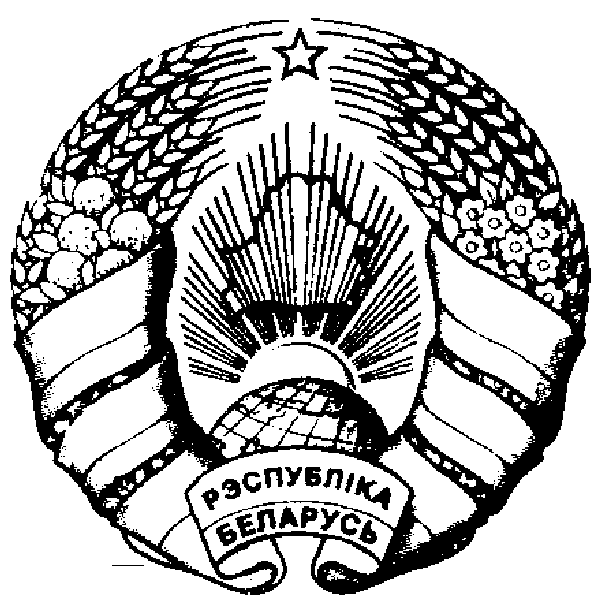 ВОЛЬКОВСКИЙ СЕЛЬСКИЙСОВЕТ ДЕПУТАТОВ в. Волька Івацэвіцкі раён Брэсцкая вобласць                                                                                                         д.Волька Ивацевичский район                  Брестская областьНаименованиеВидИсточникТип источникаДетализацияСумма123456ОБЩЕЕ ФИНАНСИРОВАНИЕ00000000,00ВНУТРЕННЕЕ ФИНАНСИРОВАНИЕ10000000,00Изменение остатков средств бюджета10700000,00Остатки на начало отчетного периода10701005 370,69Остатки на конец отчетного периода10702005 370,69НаименованиеРазделПодразделВидСумма12345ОБЩЕГОСУДАРСТВЕННАЯ ДЕЯТЕЛЬНОСТЬ010000170 975,00Государственные органы общего назначения010100157 005,00Органы местного управления и самоуправления010104157 005,00Резервные фонды0109001 294,00Резервные фонды местных исполнительных и распорядительных органов0109041 294,00Другая общегосударственная деятельность01100012 676,00Иные общегосударственные вопросы01100312 676,00ЖИЛИЩНО-КОММУНАЛЬНЫЕ УСЛУГИ И ЖИЛИЩНОЕ СТРОИТЕЛЬСТВО06000081 614,00Благоустройство населенных пунктов06030081 614,00ВСЕГО расходов252 589,00НаименованиеГлаваРазделПодразделВидОбъем финансирования123456СЕЛЬСКИЙ БЮДЖЕТ000000000252 589,00Сельисполком010000000252 589,00ОБЩЕГОСУДАРСТВЕННАЯ ДЕЯТЕЛЬНОСТЬ010010000170 975,00Государственные органы общего назначения010010100157 005,00Органы местного управления и самоуправления010010104157 005,00Резервные фонды0100109001 294,00Резервные фонды местных исполнительных и распорядительных органов0100109041 294,00Другая общегосударственная деятельность01001100012 676,00Иные общегосударственные вопросы01001100312 676,00НАЦИОНАЛЬНАЯ ЭКОНОМИКА0100400000,00Другая деятельность в области национальной экономики0100410000,00Имущественные отношения, картография и геодезия0100410020,00ЖИЛИЩНО-КОММУНАЛЬНЫЕ УСЛУГИ И ЖИЛИЩНОЕ СТРОИТЕЛЬСТВО01006000081 614,00Благоустройство населенных пунктов01006030081 614,00